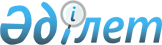 О мерах по стабилизации внутреннего рынка зернаПостановление Правительства Республики Казахстан от 3 апреля 2001 года N 440

      В соответствии с Законом Республики Казахстан от 19 января 2001 года Z010143_ "О зерне" и постановлением Правительства Республики Казахстан от 28 марта 2001 года N 394 P010394_ , в целях стабилизации внутреннего рынка зерна страны Правительство Республики Казахстан постановляет: 

      1. Министерству сельского хозяйства Республики Казахстан в установленном законодательством порядке обеспечить реализацию части государственных реализационных ресурсов зерна в объеме 120 000 (сто двадцать тысяч) тонн отечественным зерноперерабатывающим организациям.      Сноска. В пункт 1 внесены изменения - постановлением Правительства РК от 16 июля 2001 г. N 962  P010962_ .     2. Настоящее постановление вступает в силу со дня подписания.     Премьер-Министр  Республики Казахстан       (Специалисты: Цай Л.Г.,                   Мартина Н.А.)     
					© 2012. РГП на ПХВ «Институт законодательства и правовой информации Республики Казахстан» Министерства юстиции Республики Казахстан
				